Job Objective:To secure a challenging position with an organization that offers the opportunity to utilize my skills and experience gained.Brief Overview:Over 10+ Years of Experience in Marketing & Sales, focusing on Business development, Customer Relationship, Management and Administration.Successfully Completed the Logistics & Supply Chain Management Course Approved by Ministry of Education, UAECoordinate procurement, imports and exports.Responsible for all sales activates in assigned accounts or regions.Academic Qualification:Master of Business Administration (MBA - Marketing) from Department Of Business Administration - Mangalore University, India - July 2002.Bachelor of Commerce (B-Com) – Mangalore University – April 2000Computer proficiency:Operating System :		Windows XP/Vista/7/8  Package                :		MS-Office 2010/11/12Professional Qualification:Logistics & Supply Chain Management Course from Zabeel International Institute of management & technology, Dubai – UAE.Professional Experience:Organization:			Confidential.Tenure	:			February 2011 to September 2013.Designation:	  		Marketing Manager.                            Responsibilities:Meeting prospective clients and briefing about company services.Preparing quotations as per client’s requirements.Preparing quotation for biding projects.Online vendor registration with prospective clients. Prepares marketing reports by collecting, analyzing, and summarizing sales data.Assist the operation manager with special projects and in the daily operations.Sales database, Managing & Coordinating the Materials based on the project requirement.Organization:			Haji Commercial Company (LLC) Abu Dhabi.Tenure	:			December 2009 to January 2011Designation:	  		Sales Executive.                           Responsibilities:Identifying the various market segments.Identifying the customer list and get the contact person.Sending introduction letters to the prospective clients.Getting enquiries from customers.Discuss and understand the customer needs.Preparing quotations with necessosary details (Stock availability, Payment terms, Price validity and Delivery )Quotation follow ups.Processing Local Purchase Orders.Inspection of materials before dispatch, delivering the materials.Payment follow-ups and collecting cheques.Reporting Day-to-Day affairs to the Sales Manager.Organization:			Toledo Trading L.L.C.  DubaiTenure	:			October 2007 to November 2009Designation:	  		Sales Executive.                           Responsibilities:Present and market company products to current and potential clients.Prepare action plans and schedules to identify specific targets and to project the number of contacts to be made.Follow up on new leads and referrals resulting from field activity.Prepare submittals, proposals and sales contracts.Establish and maintain current clients and potential client relationships.Identify and resolve client concerns/complaints.Prepare status reports including activity, follow-up and closings.Coordinating company staff to accomplish the work required to close sales.Participating in marketing events such as trade shows, seminars etc.Follow up for collection of payments.Organization:			Masterheat Industrial Company L.L.C., Sharjah. Tenure	:			November 2005 to April 2007Designation:	  		Sales & Marketing Executive.                           Responsibilities:Seeking new market opportunities and identifying potential customer.Market research & Documenting market problems.Sourcing trade products and contacting potential suppliers globally.Procurement of consumables spares etc at competitive rates without compromising the quality.Preparing and Documenting enquiry, quotation & local purchase order (LPO)Creating and maintaining market sales and our target sales as well.Supporting trade shows & other company sponsored events.Assists in the daily operations of the marketing department by providing administrative support to the Marketing Officer.Monitoring sales activitiesOrganization:			M/s Apex Laboratories Limited, Chennai, IndiaTenure:				August 2003 to September 2005Designation:	  		Professional Service Representative                                       Responsibilities:Map out potential customer & competitor.Contact and conduct follow-up on sales prospects.Issuing the order and supplying products to the market.Maintaining the market sale and achieving our target sale.Preparation, presentation and documentation of sales report.Project  Undertaken:A Customer satisfaction survey conducted for M/S Harsha Electronics Pvt Ltd., Mangalore, India.A customer satisfaction survey conducted for M/S Deepa Enterprises, Udupi, India.A Packaging pattern survey conducted for Esteem Packaging System Pvt. Ltd., Bangalore, India.Personal Data:Civil Status			:	Unmarried.Date of Birth			:	10th April 1980.Nationality			:	IndianLanguage known		:	English, Hindi, Kannada.UAE Driving License:Declaration:I hereby declare that the particulars given above are true to the best of my knowledge and belief. PRAVISHContact No: C/o 0505891826  Email: pravish.11522@2freemail.com 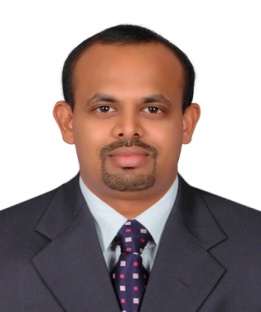 